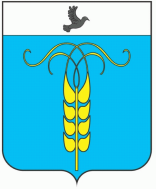 ПОСТАНОВЛЕНИЕПРЕДСЕДАТЕЛЯ СОВЕТАГРАЧЕВСКОГО МУНИЦИПАЛЬНОГО ОКРУГАСТАВРОПОЛЬСКОГО КРАЯ19 декабря 2022 года                           с. Грачевка                                              № 19Об утверждении Перечня подведомственных организаций, которые могут не создавать официальные страницы для размещения информациио своей деятельности в сети «Интернет»В соответствии со статьей 10 Федерального закона от 09.02.2009 г.                     № 8-ФЗ «Об обеспечении доступа к информации о деятельности государственных органов и органов местного самоуправления», руководствуясь Федеральным законом от 06.10.2003 г. № 131-Ф3 «Об общих принципах организации местного самоуправления в Российской Федерации», Совет Грачевского муниципального округа Ставропольского краяПОСТАНОВЛЯЮ:1. Утвердить Перечень подведомственных организаций, которые могут не создавать официальные страницы для размещения информации о своей деятельности в сети «Интернет» с учетом особенности сферы их деятельности согласно приложению.2. Постановление вступает в силу со дня подписания и подлежит размещению на официальном сайте Совета Грачевского муниципального округа Ставропольского края в информационно-телекоммуникационной сети «Интернет».3. Контроль за исполнением настоящего постановления оставляю за собой.Председатель Совета Грачевскогомуниципального округаСтавропольского края							       С.Ф. СотниковПриложениек постановлению председателя Совета Грачевского муниципального округа Ставропольского краяот 19 декабря 2022 года № 19ПЕРЕЧЕНЬподведомственных организаций, которые могут не создаватьофициальные страницы для размещения информации о своей деятельности в сети «Интернет»№ п/пПолное наименование подведомственной организации1.Контрольно-счетная комиссия Грачевского муниципального округа Ставропольского края